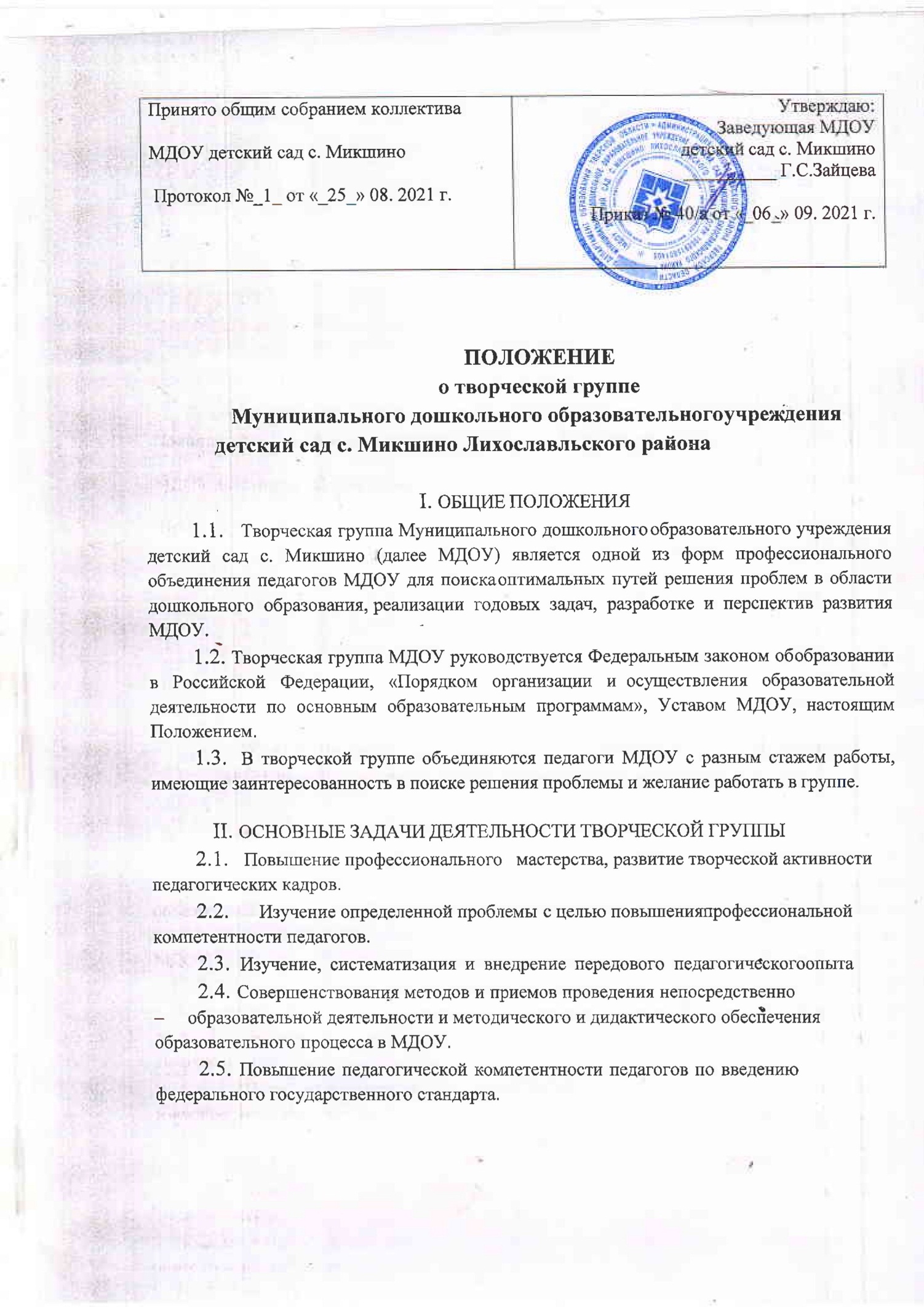                     2.6. Адаптация программного обеспечения в соответствии с ФГОС к условиям МДОУ;                    2.7. Разработка рекомендаций педагогам по введению ФГОС в МДОУ.2.8. Отслеживание результатов мониторинга достижения детьми планируемых результатов освоения основной образовательной программы дошкольного         III. ОРГАНИЗАЦИЯ ДЕЯТЕЛЬНОСТИ ТВОРЧЕСКОЙГРУППЫТворческая группа МДОУ создается по инициативе педагогов или администрации для решения проблем.Деятельность творческой группы регламентируется настоящим Положением, приказом о создании творческой группы и планом работы.Руководство творческой группой осуществляет заведующая, владеющая навыками организации продуктивных форм деятельности коллектива.Руководитель творческой группы разрабатывает стратегию решения проблемы, методы и формы организации работы над темой. Обобщает и систематизирует материалы, анализирует предложения и выносит их на обсуждение группы.Вопросы деятельности творческой группы МДОУ решаются коллегиально, каждый участвует в разработке темы.Заседания творческой группы проводятся по утвержденному плану, но не реже одного раза в месяц.Деятельность творческой группы осуществляется до выработки проекта решения определенной проблемы.Итоги работы творческой группы заслушиваются на общем собрании коллектива.IV/ ПРАВА И ОБЯЗАННОСТИ ТВОРЧЕСКОЙ ГРУППЫТворческая группа имеет право:Представлять материал передового педагогического опыта,                                       накопленный в творческой группе;привлекать для консультаций научных руководителей;    выдвигать предложения для улучшения              условий образовательного процесса.Творческая группа несет ответственность:за выполнение в полном объеме закрепленных за ней задач и выполнение плана работы;доступность	и	качество	разрабатываемых	методических рекомендаций;за	объективное	отслеживание	результатов апробации	методических разработок.V. ДОКУМЕНТАЦИЯ И ОТЧЕТНОСТЬДля организации деятельности творческой	группы необходимы следующие документы:Положение о творческой группе;Приказ заведующего о создании творческой группы;план работы творческой группы;проекты, аналитические материалы, методическиерекомендации, планы,конспекты и другие продукты деятельности творческой группы.Документация, отчеты, материалы деятельности творческой группы оформляются в соответствии с номенклатурой МДОУ и хранятся в методическом кабинете учреждения.